                                                          FUNDAÇÃO EDUCACIONAL CLAUDINO FRANCIO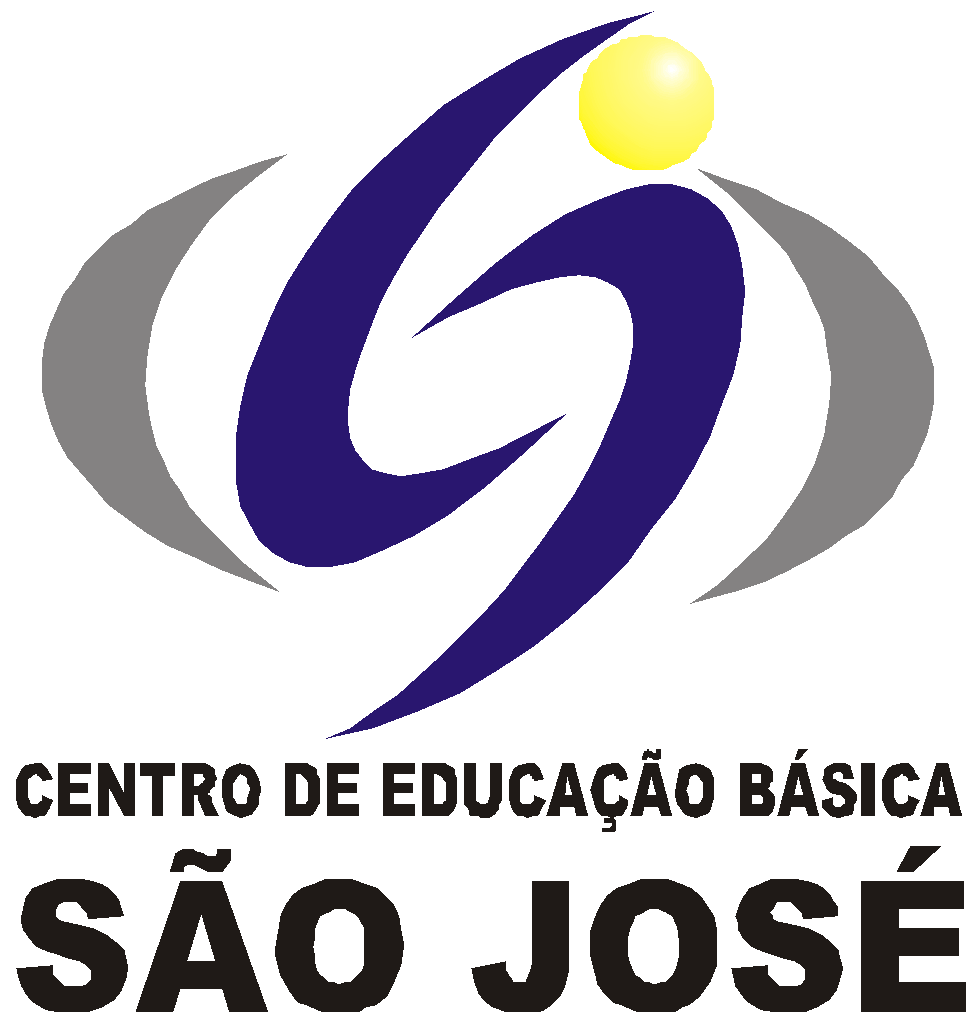    CENTRO DE EDUCAÇÃO BÁSICA SÃO JOSÉ                      21 Roteiro de Estudo Semanal 3º ano C Professora Paula ReginaConteúdo Programático de 17 a 22 de agostoSenhores Pais, Os alunos do grupo de risco ou que optarem por permanecer em casa deverão acompanhar a transmissão das aulas on-line das 13h às 17h, seguindo o Roteiro de Estudos. As famílias dos alunos que desejarem retornar para as aulas presenciais deverão entrar em contato com a coordenação.Este é o link FIXO para todas as aulas:  meet.google.com/ehv-ngy-atvi                                                                                                                       Atenciosamente, Equipe Pedagógica                                                                                 17/08/2020                                                                                 17/08/2020                                                                                 17/08/2020HORÁRIOSEGUNDACONTEÚDOS13h – 13h50PORTUGUÊSRevisão de Português 13h50 – 14h40PORTUGUÊSRevisão de Português INTERVALOSERÁ  EM SALA DE AULA15h - 15h50REC AQUÁTICAAtividade: Filme Desafiando Giganteshttps://www.youtube.com/watch?v=LqEBzcGYLW815h50 -16h40PORTUGUÊSCorreção da Revisão 16h40 - 17hHISTÓRIARecolher os trabalhos de GeografiaHistória:  O colonizador  página 180 a 189Tarefa de casaEstudar para a Prova Bimestral de Matemática, p. 5 a 37  e Prova Bimestral de Português, p. 5 a 39.                                                                                 18/08/2020                                                                                 18/08/2020                                                                                 18/08/2020HORÁRIOTERÇACONTEÚDOS13h – 13h50CIÊNCIASProva Bimestral de Matemática13h50 – 14h40CIÊNCIASProva Bimestral de MatemáticaINTERVALOSERÁ  EM SALA DE AULA15h - 15h50CIÊNCIASImportância do solo: p. 124Tipos de solo: p 127 a 13415h50 -16h40MATEMÁTICALição 12, 13 e 14 16h40 - 17hMATEMÁTICALição 12, 13 e 14 TarefaEstudar para a Prova Bimestral de Português, p. 5 a 39.                                                                                 19/08/2020                                                                                 19/08/2020                                                                                 19/08/2020HORÁRIOQUARTACONTEÚDOS13h – 13h50INGLÊS ABIELLYApostila 2 - Lesson 5 - Finalizando a Apostila13h50 – 14h40MÚSICAPágina 25 da apostila. https://www.youtube.com/watch?v=B_gFd8z4oPQINTERVALOSERÁ  EM SALA DE AULA15h - 15h50MATEMÁTICACiências - Tipos de solo: Página 135 a 137.15h50 -16h40ARTESApostila página 71 Tipos de bonecos  Apresentação e explicação 16h40 - 17hCIÊNCIASContinuação de ciências: Tipos de soloTarefaEstudar para a Prova Bimestral de Ciências p. 81 a 120.                                                                                 20/08/2020                                                                                 20/08/2020                                                                                 20/08/2020HORÁRIOQUINTACONTEÚDOS13h – 13h50PORTUGUÊSProva Bimestral de Português13h50 – 14h40PORTUGUÊSProva Bimestral de PortuguêsINTERVALOSERÁ  EM SALA DE AULA15h - 15h50PORTUGUÊSExplorando descobertas: p 79 a 8215h50 -16h40INGLÊS ABIELLYFinalizando a Apostila 2 - Reviews16h40 - 17hEDUCAÇÃO FÍSICAAtividade: Filme Desafiando Giganteshttps://www.youtube.com/watch?v=LqEBzcGYLW8TarefaProdução de texto - Roteiro de visitação. p.83 e 84                                                                                 21/08/2020                                                                                 21/08/2020                                                                                 21/08/2020HORÁRIOSEXTACONTEÚDOS13h – 13h50MATEMÁTICA3º Bimestre: Matemática e Folclore p 71 a 7413h50 – 14h40MATEMÁTICA3º Bimestre: Matemática e Folclore p 71 a 74INTERVALOSERÁ  EM SALA DE AULA15h - 15h50MATEMÁTICA “Caixa de pedra do Saci” p. 7515h50 -16h40GEOGRAFIAHistória: O café e outras mudanças pág 189 a 195.16h40 - 17hPORTUGUÊSGramática: Substantivos Feminino e Masculino p. 85, 86, 87 e 88.Tarefa Geografia Lição 03 p. 207                                                                    15/08/2020 Sábado letivo                                                                    15/08/2020 Sábado letivo                                                                    15/08/2020 Sábado letivoHORÁRIOSEXTA CONTEÚDOS13h – 13h50MATEMÁTICAAtividade extra de matemática já enviada na semana passada.13h50 – 14h40MATEMÁTICAAtividade extra de matemática já enviada na semana passada.INTERVALOSERÁ  EM SALA DE AULA15h - 15h50MATEMÁTICAAtividade extra de matemática já enviada na semana passada.15h50 -16h40GEOGRAFIAPORTUGUÊS -  EXPLORAÇÃO E DESCOBERTA PÁG 89 ATÉ 9116h40 - 17hPORTUGUÊSPORTUGUÊS -  EXPLORAÇÃO E DESCOBERTA PÁG 89 ATÉ 91